Улезко Александр ЛеонидовичExperience:Documents and further information:LICENSE / PASSPORTS	        №	                         Date of issue	               Date of expire	                     Place Seaman’s Passport	AB 334576	                          15.08.2005	                15.08.2010	                   OdessaTravel Passport	EC 224780	                          19.07.2005	                 19.07.2015	                   OdessaCertificate of competency	01024/2008/01	     18.08.2008		                                          IzmailNational Endorsement	01024/2008/01	     18.08.2008	                 01.02.2013	                     IzmailBarbados Endorsement	10558	                          13.10.2009	                 01.10.2013	                    London U.K.Marshall Island Seamen’s Book - MH 100428	     12.10.2006	                 11.10.2011	                   Virginia U.S.A.GMDSS general operator	00096/2008/01	18.04.2008		                                                                  IzmailGMDSS Endorsement	00096/2008/01	18.04.2008	                                        17.04.2013	                        IzmailBarbados GMDSS Endorsemen      10559	13.10.2009	                                        17.04.2013	                        London U.K.ARPA	                         0041/2008	                      01.02.2008	                                         01.02.2013	                        OdessaService record book	00934/2008/21	12.05.2008		                                                                     IzmailBasic / Personal safety 	104322 U	                     13.05.2008	                                         13.05.2013	                          IzmailAdvanced fire fighting	11639 U	                     16.05.2008	                                         16.05.2013	                          IzmailMedical first aid	10135 U	                     12.05.2008	                                         12.05.2013	                          IzmailYellow Fever		                     07.09.2005	                                         07.09.2015	                        OdessaSurvival Craft	112499 U	                     15.05.2008	                                         15.05.2013	                          IzmailHazardous cargoes	10569 U	                     14.05.2008	                                         14.05.2013	                          IzmailTanker familiarization	21613 IZ	                     18.07.2009	                                         17.07.2014	                          IzmailOil Tanker	                      20841 IZ	                     18.07.2009	                                         18.07.2014	                          IzmailLast Medical Test	13705	                     27.08.2009	                                         27.08.2010	                        OdessaPosition applied for: 2nd OfficerDate of birth: 15.08.1985 (age: 32)Citizenship: UkraineResidence permit in Ukraine: NoCountry of residence: UkraineCity of residence: IzmailPermanent address: ул. Октябрьская 65, кв 1Contact Tel. No: +38 (096) 471-77-44E-Mail: abc_shipping@mail.ruU.S. visa: NoE.U. visa: NoUkrainian biometric international passport: Not specifiedDate available from: 20.02.2010English knowledge: GoodMinimum salary: 3500 $ per monthPositionFrom / ToVessel nameVessel typeDWTMEBHPFlagShipownerCrewing2nd Officer27.08.2009-21.12.2009INDEPENDENTGeneral Cargo2617-BARBADOSINDEPENDENT SHIPPING LTDFAIR WIND2nd Officer02.09.2008-19.02.2009WYBORDry Cargo2820-GEORGIABIGATE INCYUGPROM SHIPPINGAble Seaman15.07.2007-17.01.2008RAINBOWBulk Carrier3100-VIETNAMBIGATE INCYUGPROM SHIPPINGOrdinary Seaman14.03.2007-11.09.2006CONDORBulk Carrier-MARSHAL ISLAND`SV.SHIPOrdinary Seaman04.01.2006-21.07.2006RAINBOWBulk Carrier49800-VIETNAMBIGATE INCYUGPROM SHIPPINGDeck Cadet22.09.2005-27.01.2006STEEL GLORYBulk Carrier39800-PANNAMASTAR LINE MARINE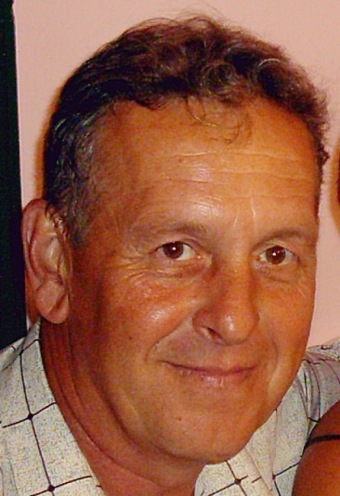 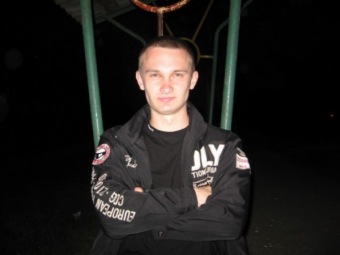 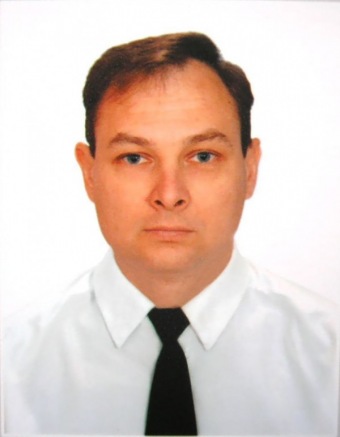 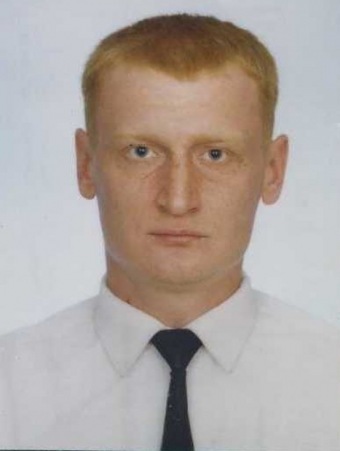 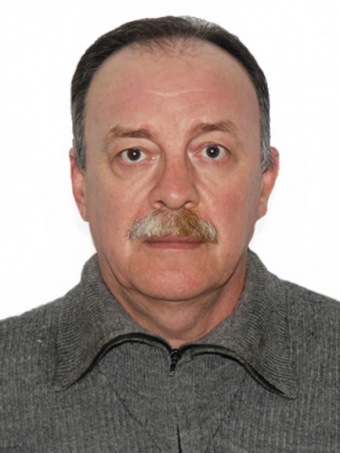 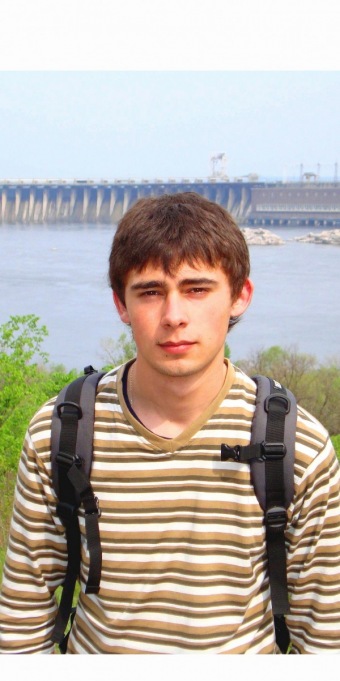 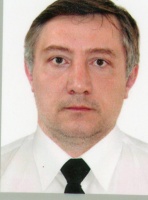 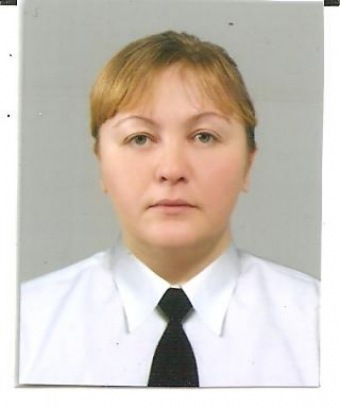 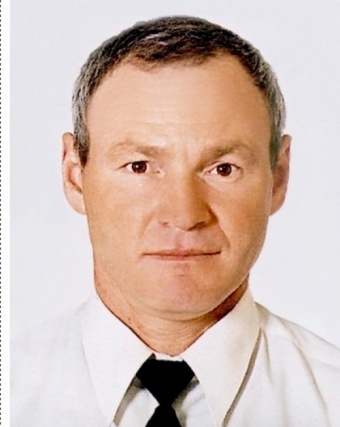 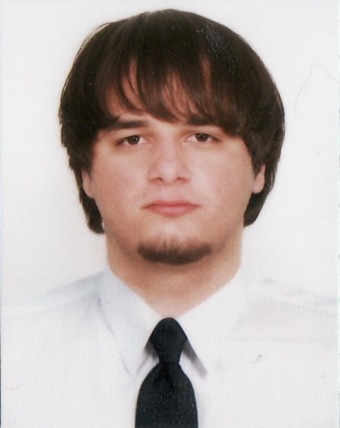 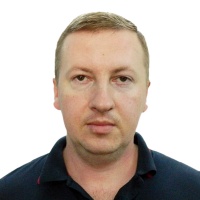 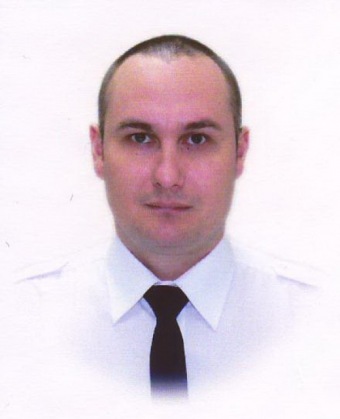 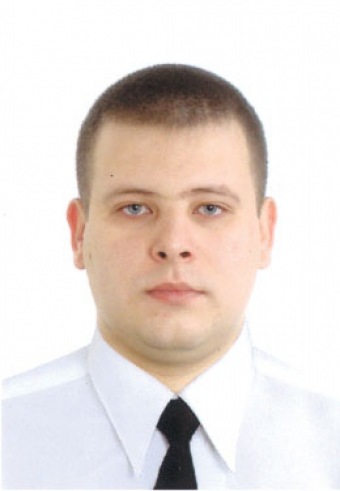 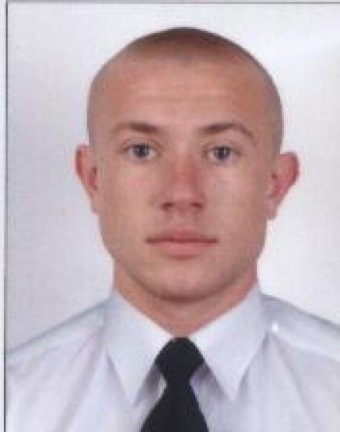 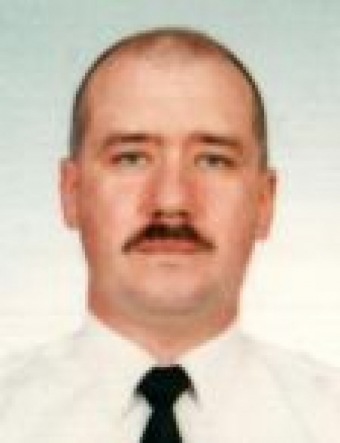 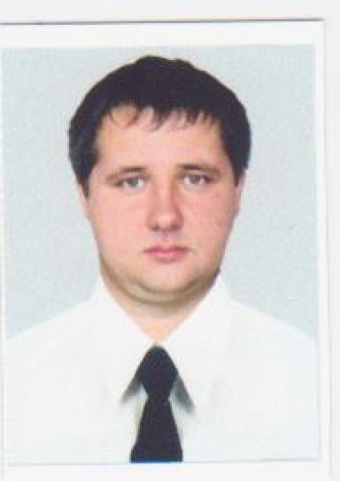 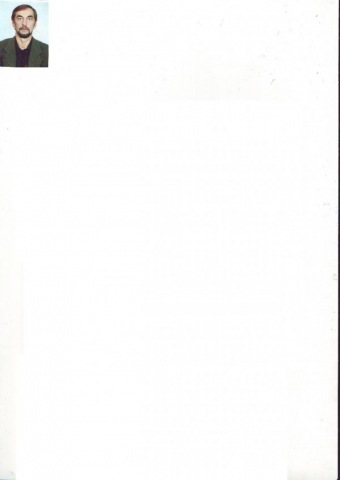 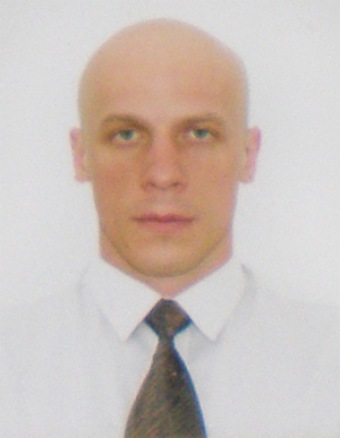 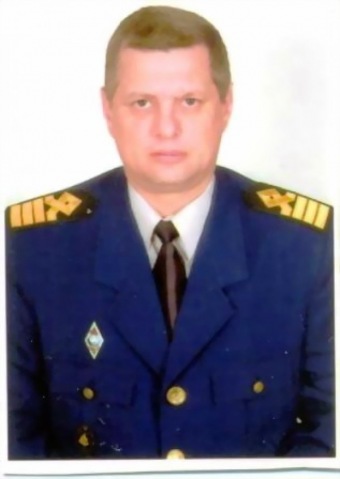 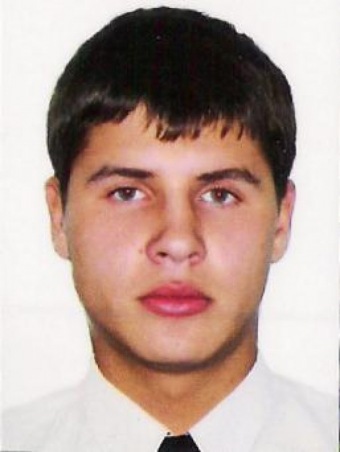 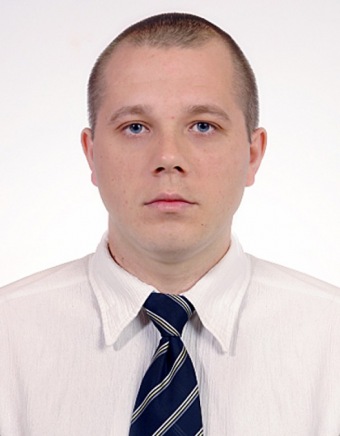 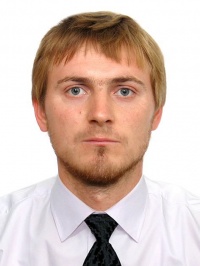 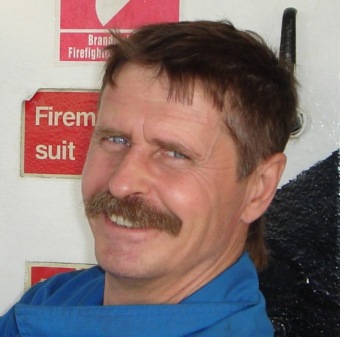 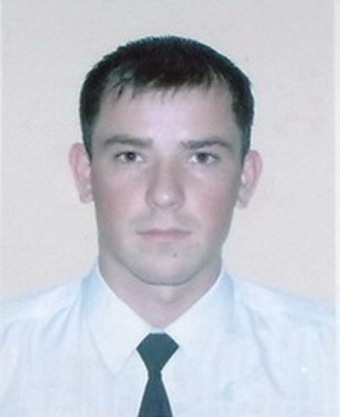 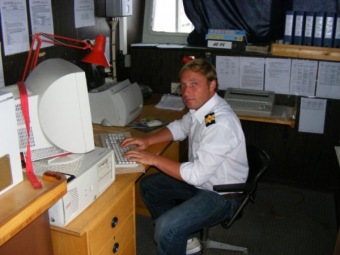 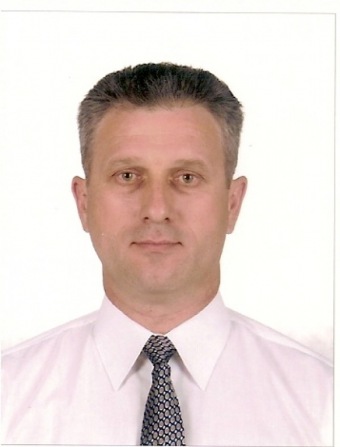 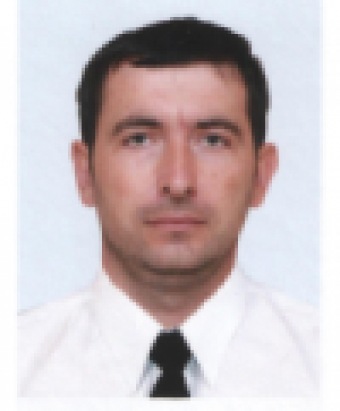 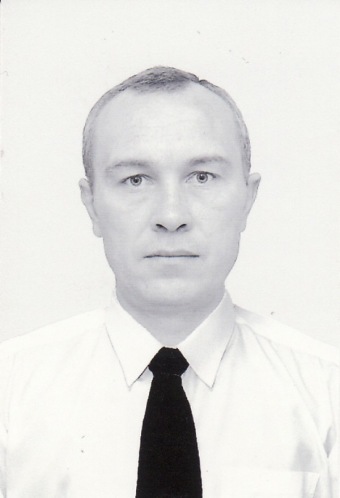 